CALL-IN NUMBER:  866-809-6529ACCESS CODE:  669111#Please call in at least five minutes prior to the meeting.Call to OrderPublic CommentsApproval of February 26, 2020 Minutes (Page 3)BusinessFinancial Information – Teresa GilesFY2021 Budget (Page 5)Vote to Approve Turner County Health Department’s FY2021 BudgetPublic Health Updates – William R. Grow, MD, FACPCOVID-19 UpdateHealth Department Update – Mary Anne Sturdevan (Page 7)Environmental Health Update – Brooke Pearson (Page 9)AnnouncementsAdjournmentRemaining 2020 Board of Health Meeting DatesAll meetings begin at 12:00 PM.  Lunch is provided.Until further notice, all board of health meetings will be held by conference call.August 26, 2020November 18, 2020 / 3rd Wednesday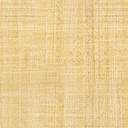 